طبیعي سیمېځمکه د شمسي نظام له سيارو څخه  یوازینۍ پېژندل شوې سیاره ده چې په هوا ، ځمکه او سمندر کې ژوند امکان لري. دا ځایونه د بایوسفیر په نامه یادیږي. بایوسفر په مختلفو بایومونو ویشل کېږي.بایومونه د یوخاص اقلیم لرونکې او مشخصه  طبیعي سیمې ته وایی چې د نباتاتو ژوند، باران او تودوخې پکی یو شان وي. بایومونه په لویو ساحو او ډیرو قارو غزیږی.دا متن په ځمکه کې د ځینې بایومونو په اړه دی.
ټنډراټنډرا لوی ساحې دي چې ځمکې یی د کال په اوږدو کې منجمده وي. یوازې د ځمکې پورتنۍ طبقه په  اوړي کې ګرميږي. ونې په تونډرا کې وده نه کوي.  ډیری ټنډرا ساحی په روسیه ، کاناډا او الاسکا کې موقعیت لري.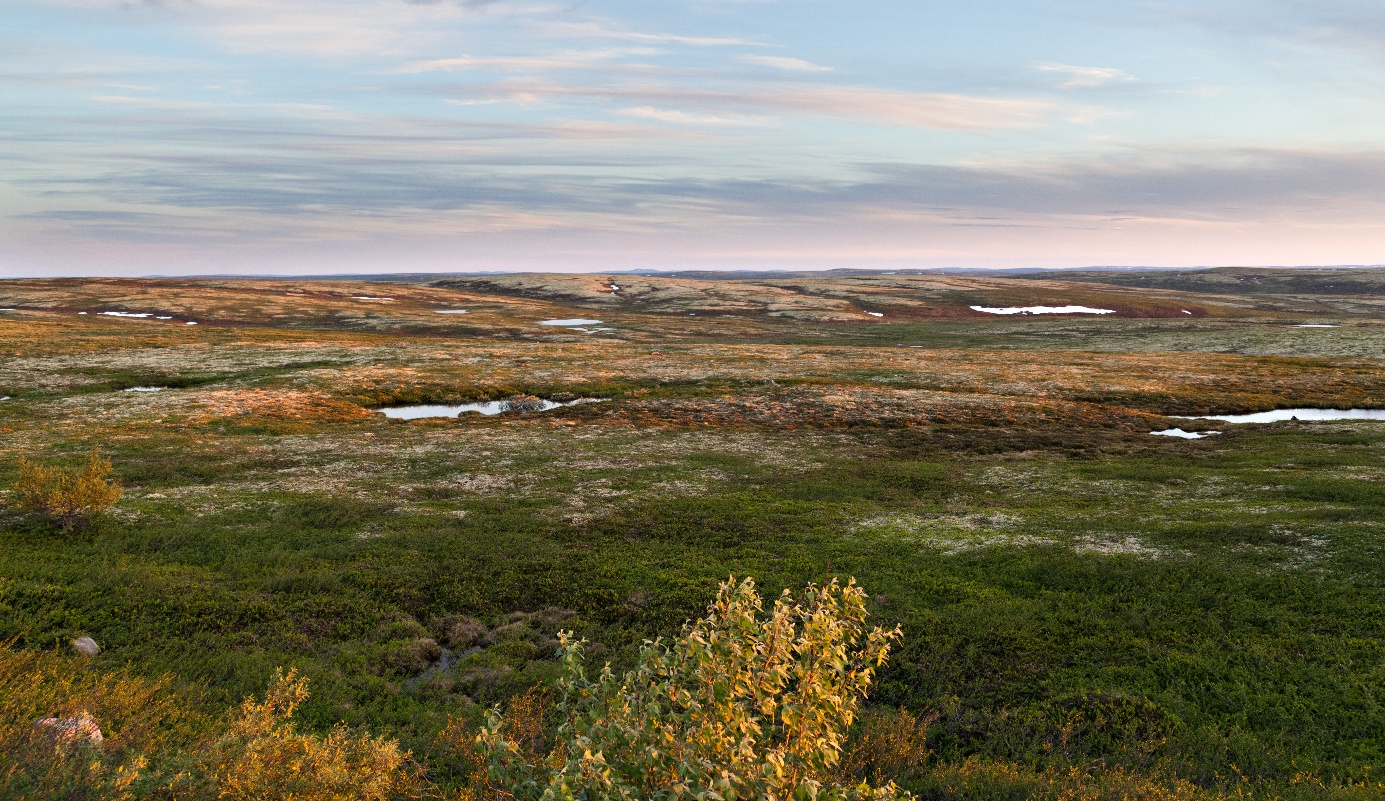 Foto: Tundra i Nord-Russland (Adobe Stock, annatronova).صحرابيدیا ،دښته يا صحرا ، وچو سيمو ته ويل کېږي جی  ډیری ډبری او شګی لرې. صحارا د ځمکی  په سر ترټولو لویه دښته  ده. 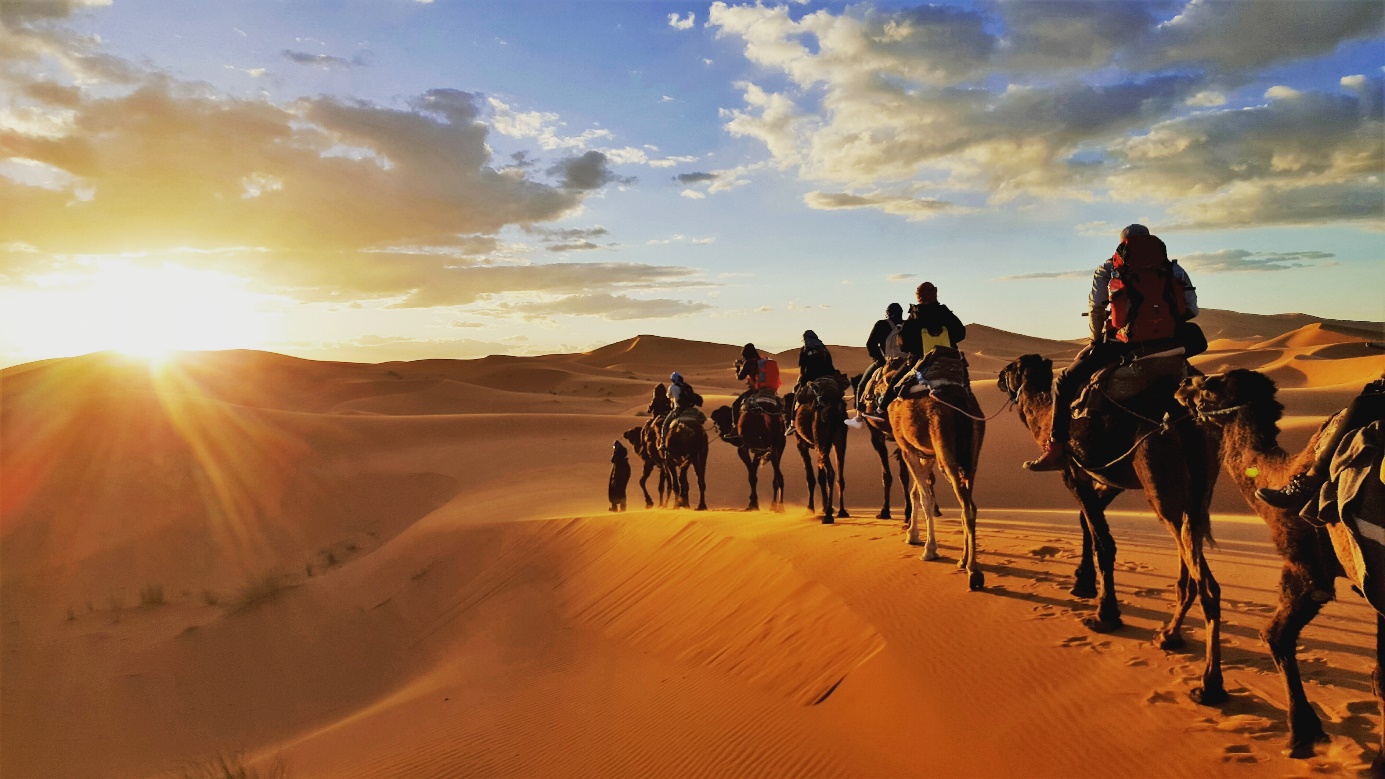 Foto: Saharaørkenen i Nord-Afrika (Shutterstock, Gaper).

ساوانا ساوانا د حاره یا تودو سیمو په اوږدو کې د جګو واښو او متفرقه ونو درلودونکی ساحه ده. ډیری لوی سوانا سیمی په افریقا کې موقعیت لري. 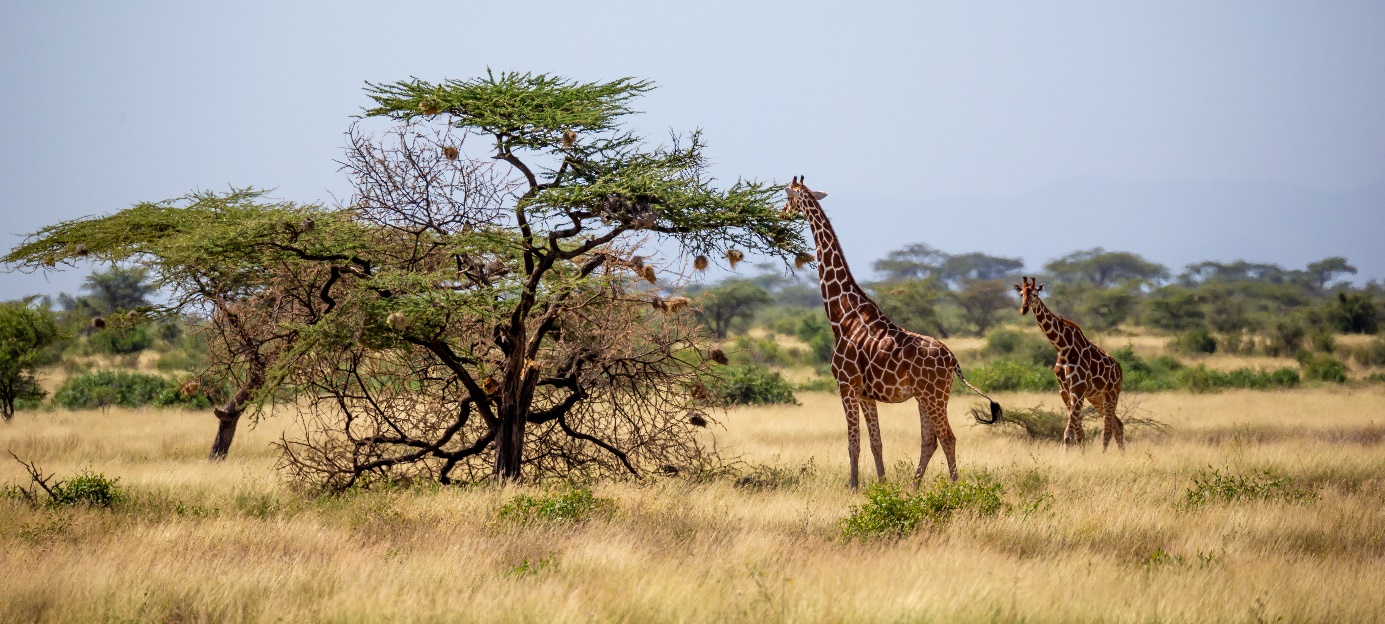 Foto: Savanne (Adobe Stock, 25ehaag6).جلگه یا دښتې جلگه یا دښته هغه ازاده سيمه ده  چې ځنګلونه په کې نه شته. د جلګو خاوره ډیره قوی ده او له دې کبله په نړۍ کې د جلگو لویې ساحې د کرنې لپاره کارول کیږي. جلګی یا دښتې په معتدلو سيمو لکه اسیا، شمالی او سویلي امريکا کې پیدا کېږي. 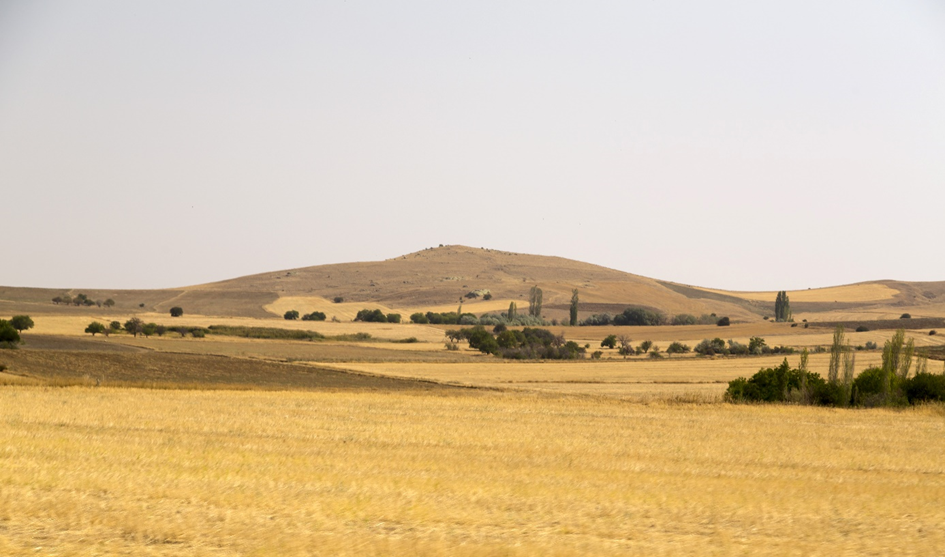 Foto: Steppelandskap i Tyrkia (Adobe Stock, Engin Korkmaz).

باراني ځنګلونهباراني ځنګلونه هغه حاصل خېزه ځنګلونه دي چې عموماً د استواکرښې سره د ځمکی چارچاپیر خپریږي.. امازون په سویلي امریکا کې بارانی ځنګل دی.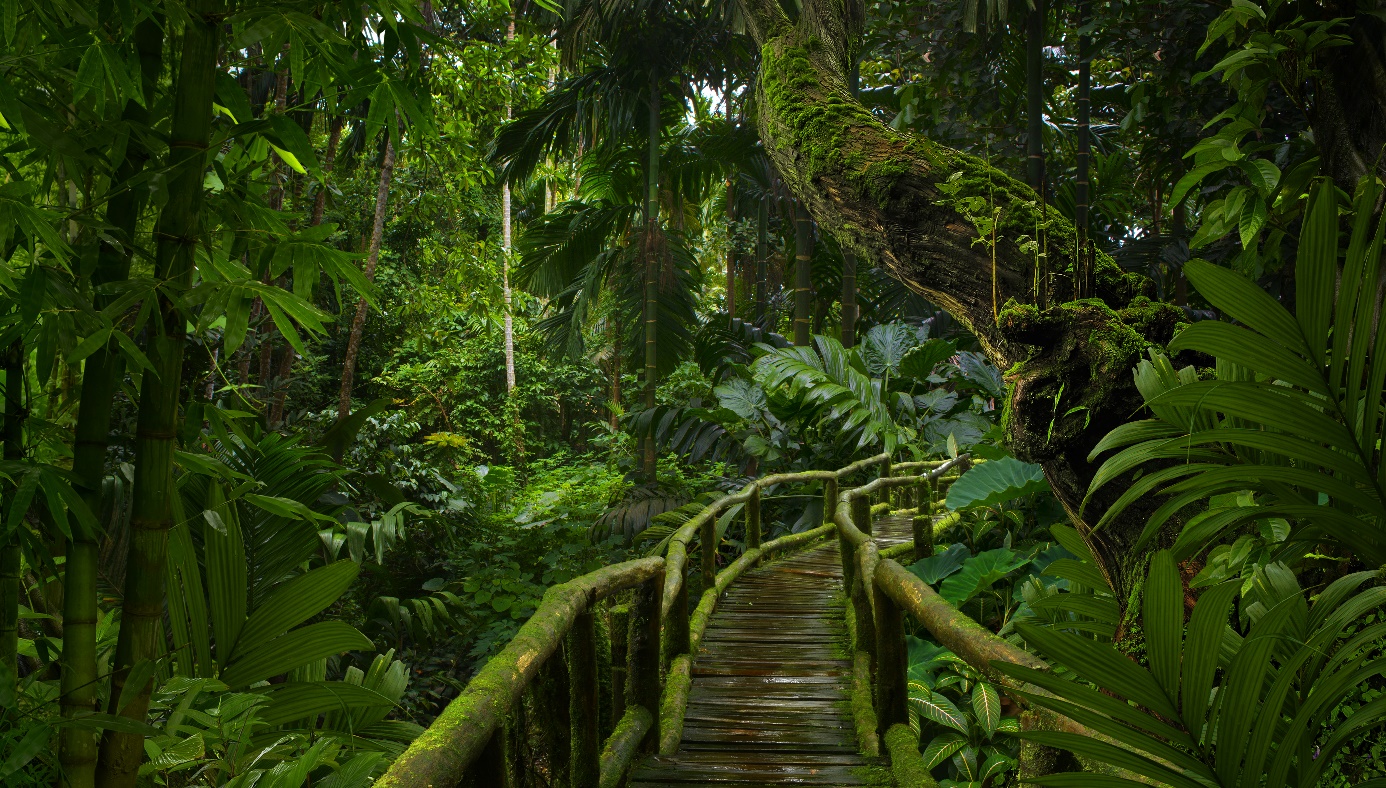 Foto: Regnskog i Sørøst-Asia (Adobe Stock, quickshooting).سم ځواب غوره کړئ.هغه سیمه  چی د نباتاتو ژوند، حرارت او باران یې یو شان دی او بدلون 
نه مومي څه نومېږي ؟الف. بایومونه		 	ب. بایوسفر 			ج. ټونډرا

هغه لوی حاصل خیزه ځنګل چې د استوا کرښې ته نږدې د ځمکی چارچاپیر غزیږی، څه نو مېږي؟الف. ستېپ			ب ټنډرا 			ج. بارانی ځنګل

هغه لویه او وچه سیمه چې ډیری ډبرې او شګې لري څه نومېږي؟الف.صحرا			ب. جلګه			ج. ساوانا